Rasējums Nr. 1Atvilktņu skapis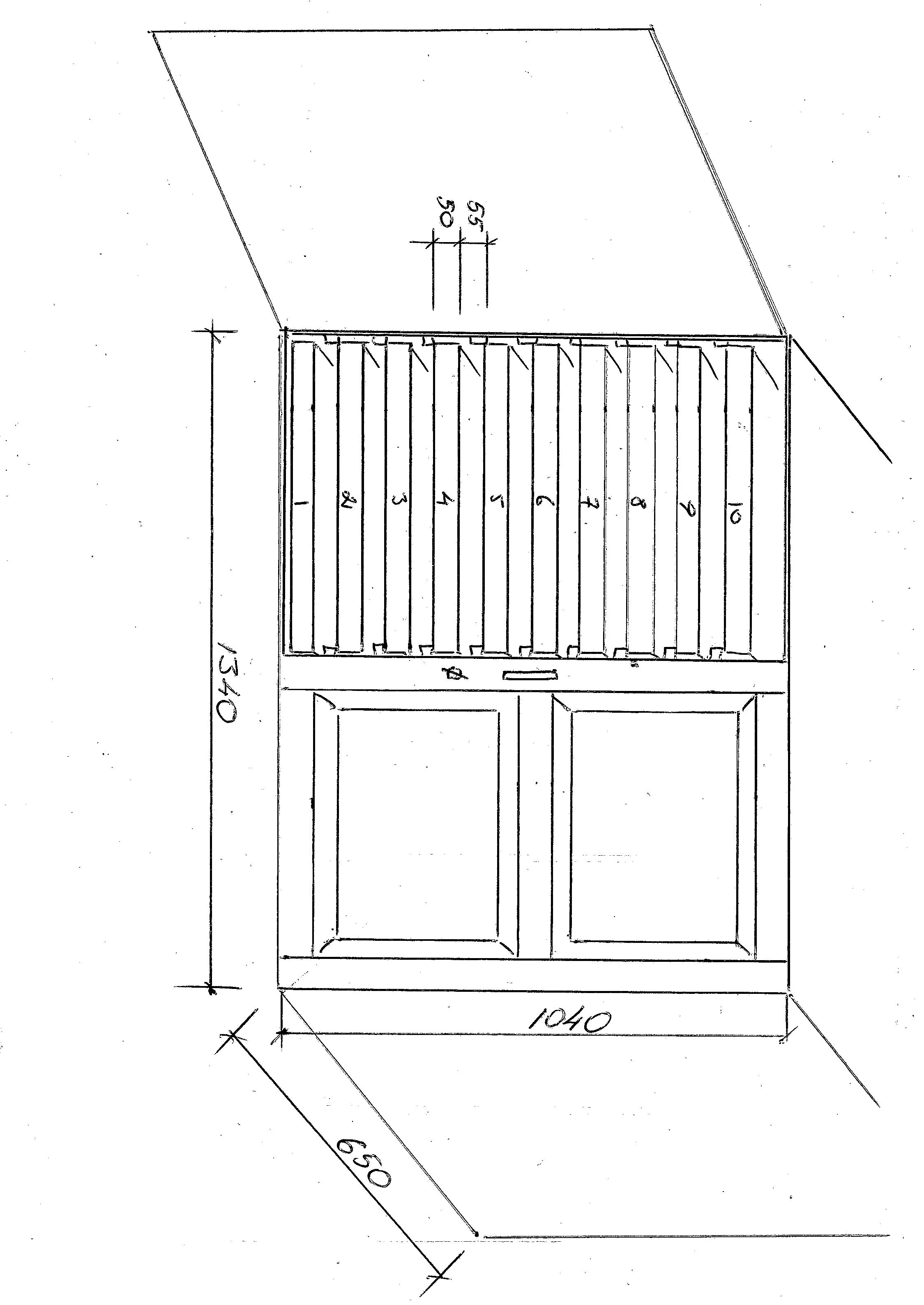 